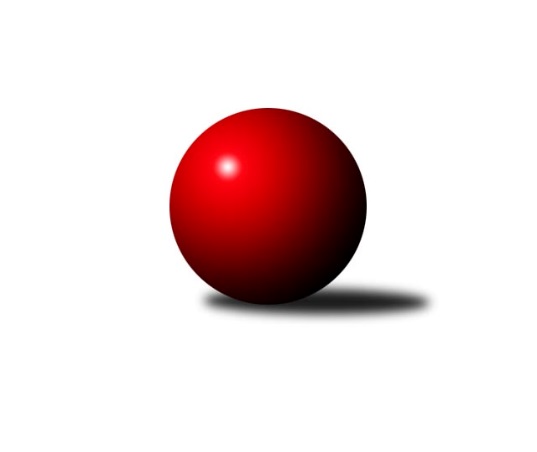 Č.10Ročník 2022/2023	3.5.2024 Jihomoravská divize 2022/2023Statistika 10. kolaTabulka družstev:		družstvo	záp	výh	rem	proh	skore	sety	průměr	body	plné	dorážka	chyby	1.	KK Kroměříž	10	8	1	1	56.0 : 24.0 	(153.0 : 87.0)	3210	17	2161	1049	37	2.	SK Baník Ratíškovice A	10	8	0	2	55.0 : 25.0 	(136.0 : 104.0)	3286	16	2209	1077	28.9	3.	KK Orel Telnice	10	7	2	1	51.0 : 29.0 	(134.5 : 105.5)	3216	16	2178	1038	34.4	4.	KC Zlín B	10	7	1	2	48.0 : 32.0 	(124.5 : 115.5)	3203	15	2198	1005	40.1	5.	TJ Sokol Mistřín B	10	6	0	4	46.0 : 34.0 	(132.0 : 108.0)	3260	12	2210	1050	38.3	6.	TJ Sokol Brno IV	10	5	1	4	43.0 : 37.0 	(125.0 : 115.0)	3264	11	2200	1064	36.6	7.	KK Slovan Rosice B	10	5	1	4	41.0 : 39.0 	(120.5 : 119.5)	3132	11	2153	979	51.6	8.	KK Vyškov C	10	5	0	5	41.0 : 39.0 	(119.5 : 120.5)	3126	10	2149	977	42.2	9.	TJ Sokol Šanov B	10	3	1	6	34.0 : 46.0 	(100.5 : 139.5)	3165	7	2168	997	41.6	10.	TJ Jiskra Otrokovice	10	3	1	6	33.0 : 47.0 	(113.5 : 126.5)	3199	7	2176	1023	42.3	11.	SKK Dubňany	10	3	1	6	31.0 : 49.0 	(113.0 : 127.0)	3224	7	2177	1047	38.4	12.	TJ Sokol Husovice C	10	3	0	7	33.0 : 47.0 	(108.5 : 131.5)	3097	6	2093	1004	43.5	13.	KK Blansko B	10	1	1	8	27.0 : 53.0 	(108.0 : 132.0)	3100	3	2124	977	41.2	14.	SK Baník Ratíškovice B	10	0	2	8	21.0 : 59.0 	(91.5 : 148.5)	3026	2	2091	935	53.5Tabulka doma:		družstvo	záp	výh	rem	proh	skore	sety	průměr	body	maximum	minimum	1.	KC Zlín B	6	5	0	1	31.0 : 17.0 	(77.0 : 67.0)	3193	10	3358	3073	2.	KK Kroměříž	6	4	1	1	32.0 : 16.0 	(96.5 : 47.5)	3051	9	3090	2973	3.	KK Orel Telnice	4	4	0	0	25.0 : 7.0 	(60.0 : 36.0)	3360	8	3375	3326	4.	KK Vyškov C	6	4	0	2	30.0 : 18.0 	(79.5 : 64.5)	3291	8	3359	3236	5.	SK Baník Ratíškovice A	4	3	0	1	21.0 : 11.0 	(57.0 : 39.0)	3303	6	3359	3238	6.	TJ Sokol Mistřín B	5	3	0	2	24.0 : 16.0 	(69.0 : 51.0)	3306	6	3347	3263	7.	KK Slovan Rosice B	4	2	1	1	18.0 : 14.0 	(52.0 : 44.0)	3101	5	3149	2963	8.	TJ Sokol Brno IV	6	2	1	3	23.0 : 25.0 	(75.0 : 69.0)	3192	5	3242	3119	9.	SKK Dubňany	4	2	0	2	13.0 : 19.0 	(46.5 : 49.5)	3187	4	3205	3150	10.	TJ Jiskra Otrokovice	5	2	0	3	18.0 : 22.0 	(64.0 : 56.0)	3232	4	3388	3104	11.	TJ Sokol Šanov B	4	1	0	3	12.0 : 20.0 	(38.0 : 58.0)	3192	2	3298	3080	12.	TJ Sokol Husovice C	5	1	0	4	16.0 : 24.0 	(60.5 : 59.5)	3184	2	3282	3095	13.	SK Baník Ratíškovice B	6	0	2	4	14.0 : 34.0 	(61.0 : 83.0)	3097	2	3151	3061	14.	KK Blansko B	5	0	1	4	13.0 : 27.0 	(59.5 : 60.5)	3218	1	3244	3172Tabulka venku:		družstvo	záp	výh	rem	proh	skore	sety	průměr	body	maximum	minimum	1.	SK Baník Ratíškovice A	6	5	0	1	34.0 : 14.0 	(79.0 : 65.0)	3284	10	3338	3227	2.	KK Kroměříž	4	4	0	0	24.0 : 8.0 	(56.5 : 39.5)	3264	8	3354	3181	3.	KK Orel Telnice	6	3	2	1	26.0 : 22.0 	(74.5 : 69.5)	3192	8	3307	3047	4.	TJ Sokol Brno IV	4	3	0	1	20.0 : 12.0 	(50.0 : 46.0)	3282	6	3368	3169	5.	TJ Sokol Mistřín B	5	3	0	2	22.0 : 18.0 	(63.0 : 57.0)	3250	6	3374	3106	6.	KK Slovan Rosice B	6	3	0	3	23.0 : 25.0 	(68.5 : 75.5)	3137	6	3350	2886	7.	KC Zlín B	4	2	1	1	17.0 : 15.0 	(47.5 : 48.5)	3207	5	3279	3134	8.	TJ Sokol Šanov B	6	2	1	3	22.0 : 26.0 	(62.5 : 81.5)	3161	5	3265	3050	9.	TJ Sokol Husovice C	5	2	0	3	17.0 : 23.0 	(48.0 : 72.0)	3109	4	3240	2889	10.	TJ Jiskra Otrokovice	5	1	1	3	15.0 : 25.0 	(49.5 : 70.5)	3192	3	3292	3067	11.	SKK Dubňany	6	1	1	4	18.0 : 30.0 	(66.5 : 77.5)	3231	3	3299	3168	12.	KK Vyškov C	4	1	0	3	11.0 : 21.0 	(40.0 : 56.0)	3085	2	3218	2935	13.	KK Blansko B	5	1	0	4	14.0 : 26.0 	(48.5 : 71.5)	3077	2	3200	2912	14.	SK Baník Ratíškovice B	4	0	0	4	7.0 : 25.0 	(30.5 : 65.5)	3008	0	3220	2794Tabulka podzimní části:		družstvo	záp	výh	rem	proh	skore	sety	průměr	body	doma	venku	1.	KK Kroměříž	10	8	1	1	56.0 : 24.0 	(153.0 : 87.0)	3210	17 	4 	1 	1 	4 	0 	0	2.	SK Baník Ratíškovice A	10	8	0	2	55.0 : 25.0 	(136.0 : 104.0)	3286	16 	3 	0 	1 	5 	0 	1	3.	KK Orel Telnice	10	7	2	1	51.0 : 29.0 	(134.5 : 105.5)	3216	16 	4 	0 	0 	3 	2 	1	4.	KC Zlín B	10	7	1	2	48.0 : 32.0 	(124.5 : 115.5)	3203	15 	5 	0 	1 	2 	1 	1	5.	TJ Sokol Mistřín B	10	6	0	4	46.0 : 34.0 	(132.0 : 108.0)	3260	12 	3 	0 	2 	3 	0 	2	6.	TJ Sokol Brno IV	10	5	1	4	43.0 : 37.0 	(125.0 : 115.0)	3264	11 	2 	1 	3 	3 	0 	1	7.	KK Slovan Rosice B	10	5	1	4	41.0 : 39.0 	(120.5 : 119.5)	3132	11 	2 	1 	1 	3 	0 	3	8.	KK Vyškov C	10	5	0	5	41.0 : 39.0 	(119.5 : 120.5)	3126	10 	4 	0 	2 	1 	0 	3	9.	TJ Sokol Šanov B	10	3	1	6	34.0 : 46.0 	(100.5 : 139.5)	3165	7 	1 	0 	3 	2 	1 	3	10.	TJ Jiskra Otrokovice	10	3	1	6	33.0 : 47.0 	(113.5 : 126.5)	3199	7 	2 	0 	3 	1 	1 	3	11.	SKK Dubňany	10	3	1	6	31.0 : 49.0 	(113.0 : 127.0)	3224	7 	2 	0 	2 	1 	1 	4	12.	TJ Sokol Husovice C	10	3	0	7	33.0 : 47.0 	(108.5 : 131.5)	3097	6 	1 	0 	4 	2 	0 	3	13.	KK Blansko B	10	1	1	8	27.0 : 53.0 	(108.0 : 132.0)	3100	3 	0 	1 	4 	1 	0 	4	14.	SK Baník Ratíškovice B	10	0	2	8	21.0 : 59.0 	(91.5 : 148.5)	3026	2 	0 	2 	4 	0 	0 	4Tabulka jarní části:		družstvo	záp	výh	rem	proh	skore	sety	průměr	body	doma	venku	1.	TJ Jiskra Otrokovice	0	0	0	0	0.0 : 0.0 	(0.0 : 0.0)	0	0 	0 	0 	0 	0 	0 	0 	2.	SK Baník Ratíškovice A	0	0	0	0	0.0 : 0.0 	(0.0 : 0.0)	0	0 	0 	0 	0 	0 	0 	0 	3.	SKK Dubňany	0	0	0	0	0.0 : 0.0 	(0.0 : 0.0)	0	0 	0 	0 	0 	0 	0 	0 	4.	KK Orel Telnice	0	0	0	0	0.0 : 0.0 	(0.0 : 0.0)	0	0 	0 	0 	0 	0 	0 	0 	5.	KK Kroměříž	0	0	0	0	0.0 : 0.0 	(0.0 : 0.0)	0	0 	0 	0 	0 	0 	0 	0 	6.	TJ Sokol Brno IV	0	0	0	0	0.0 : 0.0 	(0.0 : 0.0)	0	0 	0 	0 	0 	0 	0 	0 	7.	TJ Sokol Šanov B	0	0	0	0	0.0 : 0.0 	(0.0 : 0.0)	0	0 	0 	0 	0 	0 	0 	0 	8.	KK Vyškov C	0	0	0	0	0.0 : 0.0 	(0.0 : 0.0)	0	0 	0 	0 	0 	0 	0 	0 	9.	KC Zlín B	0	0	0	0	0.0 : 0.0 	(0.0 : 0.0)	0	0 	0 	0 	0 	0 	0 	0 	10.	KK Slovan Rosice B	0	0	0	0	0.0 : 0.0 	(0.0 : 0.0)	0	0 	0 	0 	0 	0 	0 	0 	11.	KK Blansko B	0	0	0	0	0.0 : 0.0 	(0.0 : 0.0)	0	0 	0 	0 	0 	0 	0 	0 	12.	TJ Sokol Mistřín B	0	0	0	0	0.0 : 0.0 	(0.0 : 0.0)	0	0 	0 	0 	0 	0 	0 	0 	13.	SK Baník Ratíškovice B	0	0	0	0	0.0 : 0.0 	(0.0 : 0.0)	0	0 	0 	0 	0 	0 	0 	0 	14.	TJ Sokol Husovice C	0	0	0	0	0.0 : 0.0 	(0.0 : 0.0)	0	0 	0 	0 	0 	0 	0 	0 Zisk bodů pro družstvo:		jméno hráče	družstvo	body	zápasy	v %	dílčí body	sety	v %	1.	Tomáš Kejík 	KK Kroměříž 	10	/	10	(100%)	36.5	/	40	(91%)	2.	Marek Rozsíval 	TJ Sokol Brno IV 	9	/	10	(90%)	27	/	40	(68%)	3.	Jaroslav Polášek 	TJ Sokol Mistřín B 	8	/	9	(89%)	27.5	/	36	(76%)	4.	Martina Zimáková 	KC Zlín B 	8	/	9	(89%)	23	/	36	(64%)	5.	Jiří Tesař 	KK Kroměříž 	8	/	10	(80%)	29	/	40	(73%)	6.	Zbyněk Bábíček 	TJ Sokol Mistřín B 	8	/	10	(80%)	28	/	40	(70%)	7.	Radim Čuřík 	SK Baník Ratíškovice A 	8	/	10	(80%)	25	/	40	(63%)	8.	Radim Máca 	TJ Sokol Brno IV 	8	/	10	(80%)	22.5	/	40	(56%)	9.	Viktor Výleta 	SK Baník Ratíškovice A 	7	/	8	(88%)	21	/	32	(66%)	10.	Zdeňka Ševčíková 	KK Blansko B 	7	/	8	(88%)	20	/	32	(63%)	11.	Jaroslav Pavlík 	KK Kroměříž 	7	/	9	(78%)	26	/	36	(72%)	12.	Ladislav Kacetl 	TJ Sokol Šanov B 	7	/	9	(78%)	21.5	/	36	(60%)	13.	Radek Ingr 	KK Kroměříž 	7	/	10	(70%)	26.5	/	40	(66%)	14.	Michael Divílek ml.	TJ Jiskra Otrokovice 	7	/	10	(70%)	22	/	40	(55%)	15.	Aleš Procházka 	TJ Sokol Šanov B 	7	/	10	(70%)	21.5	/	40	(54%)	16.	Michal Klvaňa 	KK Slovan Rosice B 	7	/	10	(70%)	20.5	/	40	(51%)	17.	Mirek Mikáč 	KK Orel Telnice 	6	/	6	(100%)	18	/	24	(75%)	18.	Josef Černý 	SKK Dubňany  	6	/	8	(75%)	18.5	/	32	(58%)	19.	Radek Horák 	TJ Sokol Mistřín B 	6	/	9	(67%)	19.5	/	36	(54%)	20.	Tomáš Koplík ml.	SK Baník Ratíškovice A 	6	/	9	(67%)	18.5	/	36	(51%)	21.	Pavel Kubálek 	KC Zlín B 	6	/	10	(60%)	25.5	/	40	(64%)	22.	Ladislav Novotný 	KK Blansko B 	6	/	10	(60%)	24.5	/	40	(61%)	23.	Lukáš Chadim 	TJ Sokol Brno IV 	6	/	10	(60%)	23.5	/	40	(59%)	24.	Petr Streubel 	KK Slovan Rosice B 	5	/	6	(83%)	15	/	24	(63%)	25.	Pavel Dvořák 	KK Orel Telnice 	5	/	7	(71%)	17.5	/	28	(63%)	26.	Jana Kurialová 	KK Vyškov C 	5	/	7	(71%)	17	/	28	(61%)	27.	Jaroslav Zahrádka 	KK Vyškov C 	5	/	7	(71%)	15	/	28	(54%)	28.	Miroslav Ptáček 	KK Slovan Rosice B 	5	/	8	(63%)	22	/	32	(69%)	29.	Petr Večerka 	KK Vyškov C 	5	/	8	(63%)	18	/	32	(56%)	30.	Luděk Vacenovský 	SK Baník Ratíškovice B 	5	/	8	(63%)	17.5	/	32	(55%)	31.	Daniel Mach 	KK Kroměříž 	5	/	8	(63%)	17	/	32	(53%)	32.	Petr Bakaj 	TJ Sokol Šanov B 	5	/	8	(63%)	13.5	/	32	(42%)	33.	Lucie Kelpenčevová 	TJ Sokol Husovice C 	5	/	9	(56%)	19	/	36	(53%)	34.	Jiří Šimeček 	KK Orel Telnice 	5	/	9	(56%)	17	/	36	(47%)	35.	Miroslav Vítek 	TJ Sokol Brno IV 	5	/	10	(50%)	23	/	40	(58%)	36.	Vít Svoboda 	SKK Dubňany  	5	/	10	(50%)	22.5	/	40	(56%)	37.	Josef Kotlán 	KK Blansko B 	5	/	10	(50%)	21.5	/	40	(54%)	38.	Vojtěch Stárek 	TJ Sokol Husovice C 	5	/	10	(50%)	21	/	40	(53%)	39.	Milan Svačina 	KK Vyškov C 	5	/	10	(50%)	19	/	40	(48%)	40.	Dominik Schüller 	SK Baník Ratíškovice A 	5	/	10	(50%)	18	/	40	(45%)	41.	Miloslav Krejčí 	KK Vyškov C 	4	/	6	(67%)	16	/	24	(67%)	42.	Milan Mikáč 	KK Orel Telnice 	4	/	6	(67%)	15	/	24	(63%)	43.	Tomáš Květoň 	SK Baník Ratíškovice B 	4	/	6	(67%)	15	/	24	(63%)	44.	Karel Plaga 	KK Slovan Rosice B 	4	/	7	(57%)	17	/	28	(61%)	45.	Josef Král 	KK Orel Telnice 	4	/	7	(57%)	16	/	28	(57%)	46.	Jakub Sabák 	TJ Jiskra Otrokovice 	4	/	7	(57%)	14	/	28	(50%)	47.	Josef Něnička 	SK Baník Ratíškovice A 	4	/	8	(50%)	20	/	32	(63%)	48.	Šárka Palková 	KK Slovan Rosice B 	4	/	8	(50%)	18.5	/	32	(58%)	49.	Zdenek Pokorný 	KK Orel Telnice 	4	/	8	(50%)	18.5	/	32	(58%)	50.	Filip Vrzala 	KC Zlín B 	4	/	8	(50%)	17.5	/	32	(55%)	51.	Jiří Dvořák 	KK Orel Telnice 	4	/	8	(50%)	16.5	/	32	(52%)	52.	Jiří Rauschgold 	TJ Sokol Husovice C 	4	/	8	(50%)	15.5	/	32	(48%)	53.	Petr Polepil 	KC Zlín B 	4	/	8	(50%)	15	/	32	(47%)	54.	Jakub Cizler 	TJ Sokol Mistřín B 	4	/	8	(50%)	15	/	32	(47%)	55.	Petr Matuška 	KK Vyškov C 	4	/	9	(44%)	15	/	36	(42%)	56.	Zdeněk Jurkovič 	SKK Dubňany  	4	/	9	(44%)	15	/	36	(42%)	57.	Milan Peťovský 	TJ Sokol Mistřín B 	4	/	10	(40%)	21	/	40	(53%)	58.	Kamil Ševela 	SK Baník Ratíškovice A 	3	/	5	(60%)	9.5	/	20	(48%)	59.	Zdeněk Bachňák 	KC Zlín B 	3	/	5	(60%)	8.5	/	20	(43%)	60.	Jaroslav Šerák 	SK Baník Ratíškovice A 	3	/	6	(50%)	14	/	24	(58%)	61.	Petr Trusina 	TJ Sokol Husovice C 	3	/	6	(50%)	11	/	24	(46%)	62.	Petr Jonášek 	TJ Jiskra Otrokovice 	3	/	7	(43%)	14.5	/	28	(52%)	63.	Petr Boček 	KK Kroměříž 	3	/	7	(43%)	13.5	/	28	(48%)	64.	František Hrazdíra 	KK Orel Telnice 	3	/	7	(43%)	13	/	28	(46%)	65.	Radim Kozumplík 	TJ Sokol Husovice C 	3	/	8	(38%)	13.5	/	32	(42%)	66.	Jiří Zapletal 	KK Blansko B 	3	/	8	(38%)	11	/	32	(34%)	67.	Marek Dostál 	SKK Dubňany  	3	/	9	(33%)	19	/	36	(53%)	68.	Roman Janás 	SKK Dubňany  	3	/	9	(33%)	17.5	/	36	(49%)	69.	Iva Rosendorfová 	TJ Sokol Brno IV 	3	/	9	(33%)	14.5	/	36	(40%)	70.	Zdeněk Helešic 	SK Baník Ratíškovice B 	3	/	10	(30%)	13	/	40	(33%)	71.	Martin Polepil 	KC Zlín B 	2	/	2	(100%)	6	/	8	(75%)	72.	Tereza Divílková 	TJ Jiskra Otrokovice 	2	/	2	(100%)	5.5	/	8	(69%)	73.	Jaromír Šula 	TJ Sokol Husovice C 	2	/	2	(100%)	5	/	8	(63%)	74.	Marek Škrabal 	TJ Sokol Husovice C 	2	/	2	(100%)	4	/	8	(50%)	75.	Pavel Jurásek 	TJ Jiskra Otrokovice 	2	/	3	(67%)	6	/	12	(50%)	76.	Barbora Pekárková ml.	TJ Jiskra Otrokovice 	2	/	4	(50%)	10	/	16	(63%)	77.	Ivana Blechová 	TJ Sokol Šanov B 	2	/	4	(50%)	6	/	16	(38%)	78.	Jiří Gach 	TJ Jiskra Otrokovice 	2	/	5	(40%)	9.5	/	20	(48%)	79.	Roman Stříbrný 	TJ Sokol Šanov B 	2	/	5	(40%)	8	/	20	(40%)	80.	Tomáš Matlach 	KC Zlín B 	2	/	6	(33%)	10	/	24	(42%)	81.	Břetislav Láník 	KK Vyškov C 	2	/	6	(33%)	9.5	/	24	(40%)	82.	Aleš Zlatník 	SKK Dubňany  	2	/	6	(33%)	9	/	24	(38%)	83.	Michal Zdražil 	SK Baník Ratíškovice B 	2	/	8	(25%)	11.5	/	32	(36%)	84.	Václav Luža 	TJ Sokol Mistřín B 	1	/	1	(100%)	3.5	/	4	(88%)	85.	Jarmila Bábíčková 	SK Baník Ratíškovice B 	1	/	1	(100%)	3	/	4	(75%)	86.	Petr Vyhnalík 	KK Slovan Rosice B 	1	/	1	(100%)	3	/	4	(75%)	87.	Jaroslav Šindelář 	TJ Sokol Šanov B 	1	/	1	(100%)	3	/	4	(75%)	88.	Kateřina Ondrouchová 	TJ Jiskra Otrokovice 	1	/	1	(100%)	3	/	4	(75%)	89.	Robert Pacal 	TJ Sokol Husovice C 	1	/	1	(100%)	3	/	4	(75%)	90.	Anastasios Jiaxis 	KK Slovan Rosice B 	1	/	1	(100%)	2	/	4	(50%)	91.	Pavel Struhař 	KC Zlín B 	1	/	1	(100%)	2	/	4	(50%)	92.	Magda Winterová 	KK Slovan Rosice B 	1	/	2	(50%)	4.5	/	8	(56%)	93.	Petr Bakaj ml.	TJ Sokol Šanov B 	1	/	2	(50%)	4	/	8	(50%)	94.	Pavel Martinek 	TJ Sokol Šanov B 	1	/	2	(50%)	3	/	8	(38%)	95.	Lukáš Lehocký 	TJ Sokol Husovice C 	1	/	2	(50%)	2.5	/	8	(31%)	96.	Marta Volfová 	TJ Sokol Šanov B 	1	/	3	(33%)	6	/	12	(50%)	97.	Jakub Süsz 	TJ Jiskra Otrokovice 	1	/	3	(33%)	6	/	12	(50%)	98.	Dennis Urc 	TJ Sokol Mistřín B 	1	/	3	(33%)	5	/	12	(42%)	99.	Zdeněk Šeděnka 	KC Zlín B 	1	/	3	(33%)	5	/	12	(42%)	100.	Michael Divílek st.	TJ Jiskra Otrokovice 	1	/	3	(33%)	4	/	12	(33%)	101.	Vladimír Crhonek 	KK Vyškov C 	1	/	3	(33%)	4	/	12	(33%)	102.	Marta Zavřelová 	TJ Jiskra Otrokovice 	1	/	4	(25%)	5	/	16	(31%)	103.	Marie Kobylková 	SK Baník Ratíškovice B 	1	/	4	(25%)	3	/	16	(19%)	104.	Teofil Hasák 	TJ Jiskra Otrokovice 	1	/	5	(20%)	7	/	20	(35%)	105.	Petr Berka 	TJ Sokol Brno IV 	1	/	5	(20%)	7	/	20	(35%)	106.	Radoslav Rozsíval 	TJ Sokol Brno IV 	1	/	5	(20%)	6.5	/	20	(33%)	107.	Jaroslav Smrž 	KK Slovan Rosice B 	1	/	5	(20%)	6	/	20	(30%)	108.	Tomáš Peřina 	TJ Sokol Husovice C 	1	/	7	(14%)	10	/	28	(36%)	109.	Zdeněk Sedláček 	TJ Sokol Mistřín B 	1	/	7	(14%)	8.5	/	28	(30%)	110.	Pavel Petrů 	TJ Sokol Šanov B 	1	/	7	(14%)	8	/	28	(29%)	111.	Vít Janáček 	KK Blansko B 	1	/	8	(13%)	13	/	32	(41%)	112.	Miroslav Flek 	KK Blansko B 	1	/	8	(13%)	11	/	32	(34%)	113.	Stanislav Červenka 	TJ Sokol Šanov B 	0	/	1	(0%)	2	/	4	(50%)	114.	Igor Sedlák 	TJ Sokol Husovice C 	0	/	1	(0%)	2	/	4	(50%)	115.	Vojtěch Toman 	SK Baník Ratíškovice A 	0	/	1	(0%)	2	/	4	(50%)	116.	Martin Cihlář 	KK Blansko B 	0	/	1	(0%)	1	/	4	(25%)	117.	Luděk Svozil 	TJ Sokol Mistřín B 	0	/	1	(0%)	1	/	4	(25%)	118.	Karel Mecl 	SK Baník Ratíškovice B 	0	/	1	(0%)	1	/	4	(25%)	119.	Lukáš Sabák 	TJ Jiskra Otrokovice 	0	/	1	(0%)	1	/	4	(25%)	120.	Jan Veselovský 	TJ Sokol Husovice C 	0	/	1	(0%)	1	/	4	(25%)	121.	Jana Mačudová 	SK Baník Ratíškovice B 	0	/	1	(0%)	1	/	4	(25%)	122.	Adam Pavel Špaček 	TJ Sokol Mistřín B 	0	/	1	(0%)	0	/	4	(0%)	123.	Adam Šoltés 	KK Slovan Rosice B 	0	/	1	(0%)	0	/	4	(0%)	124.	Petr Kesjár 	TJ Sokol Šanov B 	0	/	1	(0%)	0	/	4	(0%)	125.	Dalibor Dvorník 	TJ Sokol Husovice C 	0	/	1	(0%)	0	/	4	(0%)	126.	Václav Kratochvíla 	SKK Dubňany  	0	/	2	(0%)	4	/	8	(50%)	127.	Zdeněk Drlík 	TJ Jiskra Otrokovice 	0	/	2	(0%)	2	/	8	(25%)	128.	Eliška Novotná 	TJ Jiskra Otrokovice 	0	/	2	(0%)	2	/	8	(25%)	129.	Jan Kotouč 	KK Blansko B 	0	/	2	(0%)	1	/	8	(13%)	130.	Jan Klimentík 	TJ Sokol Šanov B 	0	/	2	(0%)	0	/	8	(0%)	131.	Marta Beranová 	SK Baník Ratíškovice B 	0	/	3	(0%)	5.5	/	12	(46%)	132.	Kristýna Klištincová 	KK Slovan Rosice B 	0	/	3	(0%)	3	/	12	(25%)	133.	Kristýna Blechová 	TJ Sokol Šanov B 	0	/	3	(0%)	3	/	12	(25%)	134.	Tomáš Kuchta 	KK Kroměříž 	0	/	3	(0%)	2.5	/	12	(21%)	135.	Karel Kolařík 	KK Blansko B 	0	/	3	(0%)	2	/	12	(17%)	136.	Stanislav Herka 	SKK Dubňany  	0	/	4	(0%)	5.5	/	16	(34%)	137.	Petr Špatný 	KK Slovan Rosice B 	0	/	5	(0%)	7	/	20	(35%)	138.	Radovan Kadlec 	SK Baník Ratíškovice B 	0	/	8	(0%)	9	/	32	(28%)	139.	Pavel Slavík 	SK Baník Ratíškovice B 	0	/	8	(0%)	8	/	32	(25%)Průměry na kuželnách:		kuželna	průměr	plné	dorážka	chyby	výkon na hráče	1.	KK MS Brno, 1-4	3306	2220	1086	36.0	(551.1)	2.	TJ Sokol Mistřín, 1-4	3274	2213	1061	39.0	(545.8)	3.	KK Vyškov, 1-4	3253	2210	1042	44.3	(542.3)	4.	Otrokovice, 1-4	3242	2192	1050	37.9	(540.5)	5.	Šanov, 1-4	3235	2189	1045	37.1	(539.2)	6.	KK Blansko, 1-6	3226	2184	1042	34.8	(537.8)	7.	Ratíškovice, 1-4	3186	2170	1015	41.8	(531.0)	8.	TJ Sokol Brno IV, 1-4	3182	2161	1021	39.3	(530.4)	9.	KC Zlín, 1-4	3172	2175	997	42.0	(528.8)	10.	Dubňany, 1-4	3165	2149	1015	38.3	(527.5)	11.	KK Slovan Rosice, 1-4	3100	2129	971	52.3	(516.8)	12.	KK Kroměříž, 1-4	2999	2056	942	44.6	(499.8)Nejlepší výkony na kuželnách:KK MS Brno, 1-4KK Orel Telnice	3375	9. kolo	Radim Čuřík 	SK Baník Ratíškovice A	630	5. koloKK Orel Telnice	3373	5. kolo	Zdenek Pokorný 	KK Orel Telnice	612	6. koloKK Orel Telnice	3366	6. kolo	Michael Divílek ml.	TJ Jiskra Otrokovice	612	6. koloSK Baník Ratíškovice A	3338	5. kolo	Jiří Šimeček 	KK Orel Telnice	607	3. koloKK Orel Telnice	3326	3. kolo	Viktor Výleta 	SK Baník Ratíškovice A	601	5. koloSKK Dubňany 	3293	3. kolo	Jiří Šimeček 	KK Orel Telnice	595	9. koloTJ Jiskra Otrokovice	3215	6. kolo	Milan Mikáč 	KK Orel Telnice	595	9. koloTJ Sokol Brno IV	3169	9. kolo	Mirek Mikáč 	KK Orel Telnice	594	5. kolo		. kolo	František Hrazdíra 	KK Orel Telnice	587	6. kolo		. kolo	Josef Černý 	SKK Dubňany 	583	3. koloTJ Sokol Mistřín, 1-4TJ Sokol Mistřín B	3347	9. kolo	Marek Rozsíval 	TJ Sokol Brno IV	648	6. koloSK Baník Ratíškovice A	3329	3. kolo	Zbyněk Bábíček 	TJ Sokol Mistřín B	612	5. koloTJ Sokol Brno IV	3327	6. kolo	Jaroslav Polášek 	TJ Sokol Mistřín B	606	9. koloTJ Sokol Mistřín B	3311	5. kolo	Jaroslav Polášek 	TJ Sokol Mistřín B	595	3. koloTJ Sokol Mistřín B	3304	3. kolo	Viktor Výleta 	SK Baník Ratíškovice A	593	3. koloTJ Sokol Mistřín B	3303	1. kolo	Zbyněk Bábíček 	TJ Sokol Mistřín B	590	9. koloTJ Sokol Mistřín B	3263	6. kolo	Dennis Urc 	TJ Sokol Mistřín B	589	1. koloSK Baník Ratíškovice B	3220	9. kolo	Jaroslav Polášek 	TJ Sokol Mistřín B	588	5. koloTJ Jiskra Otrokovice	3177	5. kolo	Radim Čuřík 	SK Baník Ratíškovice A	583	3. koloSKK Dubňany 	3168	1. kolo	Zbyněk Bábíček 	TJ Sokol Mistřín B	581	1. koloKK Vyškov, 1-4TJ Sokol Brno IV	3368	2. kolo	Petr Večerka 	KK Vyškov C	604	10. koloKK Vyškov C	3359	8. kolo	Miloslav Krejčí 	KK Vyškov C	593	8. koloKK Vyškov C	3307	10. kolo	Iva Rosendorfová 	TJ Sokol Brno IV	585	2. koloKK Orel Telnice	3307	8. kolo	Marek Rozsíval 	TJ Sokol Brno IV	582	2. koloTJ Sokol Mistřín B	3300	7. kolo	Jana Kurialová 	KK Vyškov C	573	8. koloKK Vyškov C	3295	7. kolo	Jakub Cizler 	TJ Sokol Mistřín B	573	7. koloKK Vyškov C	3279	2. kolo	Břetislav Láník 	KK Vyškov C	571	7. koloKK Vyškov C	3272	4. kolo	Jaroslav Zahrádka 	KK Vyškov C	570	8. koloKK Vyškov C	3236	1. kolo	Jana Kurialová 	KK Vyškov C	569	7. koloTJ Sokol Šanov B	3196	10. kolo	Josef Kotlán 	KK Blansko B	569	1. koloOtrokovice, 1-4TJ Jiskra Otrokovice	3388	7. kolo	Barbora Pekárková ml.	TJ Jiskra Otrokovice	624	7. koloKK Kroměříž	3354	2. kolo	Tomáš Kejík 	KK Kroměříž	599	2. koloSK Baník Ratíškovice A	3294	10. kolo	Michael Divílek ml.	TJ Jiskra Otrokovice	585	4. koloKC Zlín B	3279	4. kolo	Michael Divílek ml.	TJ Jiskra Otrokovice	578	2. koloTJ Jiskra Otrokovice	3232	2. kolo	Michael Divílek ml.	TJ Jiskra Otrokovice	576	8. koloTJ Jiskra Otrokovice	3220	8. kolo	Michael Divílek ml.	TJ Jiskra Otrokovice	573	7. koloTJ Jiskra Otrokovice	3215	4. kolo	Jiří Gach 	TJ Jiskra Otrokovice	572	7. koloSKK Dubňany 	3180	8. kolo	Jaroslav Pavlík 	KK Kroměříž	570	2. koloTJ Sokol Husovice C	3162	7. kolo	Barbora Pekárková ml.	TJ Jiskra Otrokovice	568	8. koloTJ Jiskra Otrokovice	3104	10. kolo	Petr Jonášek 	TJ Jiskra Otrokovice	567	7. koloŠanov, 1-4TJ Sokol Mistřín B	3374	2. kolo	Radek Horák 	TJ Sokol Mistřín B	614	2. koloTJ Sokol Šanov B	3298	9. kolo	Aleš Procházka 	TJ Sokol Šanov B	594	2. koloTJ Jiskra Otrokovice	3292	9. kolo	Aleš Procházka 	TJ Sokol Šanov B	593	9. koloSK Baník Ratíškovice A	3227	6. kolo	Radim Čuřík 	SK Baník Ratíškovice A	580	6. koloKK Orel Telnice	3219	4. kolo	Ladislav Kacetl 	TJ Sokol Šanov B	572	6. koloTJ Sokol Šanov B	3217	6. kolo	Jaroslav Polášek 	TJ Sokol Mistřín B	571	2. koloTJ Sokol Šanov B	3174	2. kolo	Jakub Cizler 	TJ Sokol Mistřín B	566	2. koloTJ Sokol Šanov B	3080	4. kolo	Roman Stříbrný 	TJ Sokol Šanov B	565	9. kolo		. kolo	Zbyněk Bábíček 	TJ Sokol Mistřín B	562	2. kolo		. kolo	Petr Bakaj 	TJ Sokol Šanov B	562	9. koloKK Blansko, 1-6TJ Sokol Šanov B	3265	7. kolo	Zdeňka Ševčíková 	KK Blansko B	603	7. koloKK Blansko B	3244	2. kolo	Ladislav Novotný 	KK Blansko B	585	4. koloKK Blansko B	3233	7. kolo	Radim Čuřík 	SK Baník Ratíškovice A	585	8. koloSKK Dubňany 	3231	4. kolo	Petr Streubel 	KK Slovan Rosice B	571	10. koloSK Baník Ratíškovice A	3228	8. kolo	Pavel Dvořák 	KK Orel Telnice	569	2. koloKK Orel Telnice	3228	2. kolo	Ladislav Novotný 	KK Blansko B	567	10. koloKK Slovan Rosice B	3225	10. kolo	Josef Kotlán 	KK Blansko B	566	2. koloKK Blansko B	3222	10. kolo	Josef Kotlán 	KK Blansko B	565	4. koloKK Blansko B	3221	4. kolo	Šárka Palková 	KK Slovan Rosice B	564	10. koloKK Blansko B	3172	8. kolo	Dominik Schüller 	SK Baník Ratíškovice A	563	8. koloRatíškovice, 1-4SK Baník Ratíškovice A	3359	9. kolo	Radim Čuřík 	SK Baník Ratíškovice A	617	9. koloSK Baník Ratíškovice A	3329	7. kolo	Radim Čuřík 	SK Baník Ratíškovice A	590	4. koloSKK Dubňany 	3299	7. kolo	Josef Černý 	SKK Dubňany 	584	7. koloSK Baník Ratíškovice A	3289	1. kolo	Marek Dostál 	SKK Dubňany 	583	7. koloSK Baník Ratíškovice A	3284	4. kolo	Michal Zdražil 	SK Baník Ratíškovice B	582	10. koloTJ Sokol Brno IV	3264	5. kolo	Radim Čuřík 	SK Baník Ratíškovice A	580	2. koloKC Zlín B	3253	2. kolo	Martina Zimáková 	KC Zlín B	579	2. koloSK Baník Ratíškovice A	3238	2. kolo	Kamil Ševela 	SK Baník Ratíškovice A	578	7. koloKK Slovan Rosice B	3210	9. kolo	Tomáš Koplík ml.	SK Baník Ratíškovice A	577	1. koloTJ Sokol Husovice C	3154	10. kolo	Zdeněk Jurkovič 	SKK Dubňany 	576	7. koloTJ Sokol Brno IV, 1-4KK Kroměříž	3292	9. kolo	Tomáš Kejík 	KK Kroměříž	604	9. koloTJ Sokol Husovice C	3282	6. kolo	Tomáš Kejík 	KK Kroměříž	587	4. koloTJ Sokol Brno IV	3242	7. kolo	Daniel Mach 	KK Kroměříž	578	4. koloTJ Sokol Husovice C	3240	8. kolo	Petr Trusina 	TJ Sokol Husovice C	572	6. koloTJ Sokol Brno IV	3228	3. kolo	Radim Máca 	TJ Sokol Brno IV	571	7. koloTJ Sokol Brno IV	3227	8. kolo	Aleš Zlatník 	SKK Dubňany 	570	10. koloTJ Sokol Šanov B	3224	3. kolo	Marek Rozsíval 	TJ Sokol Brno IV	569	3. koloSKK Dubňany 	3213	10. kolo	Tomáš Peřina 	TJ Sokol Husovice C	568	6. koloTJ Sokol Brno IV	3210	10. kolo	Miroslav Vítek 	TJ Sokol Brno IV	567	10. koloTJ Jiskra Otrokovice	3210	1. kolo	Marek Rozsíval 	TJ Sokol Brno IV	566	8. koloKC Zlín, 1-4KC Zlín B	3358	10. kolo	Petr Polepil 	KC Zlín B	604	10. koloTJ Sokol Mistřín B	3338	10. kolo	Jaroslav Polášek 	TJ Sokol Mistřín B	598	10. koloKC Zlín B	3265	9. kolo	Zdeňka Ševčíková 	KK Blansko B	596	9. koloKK Blansko B	3200	9. kolo	Martina Zimáková 	KC Zlín B	592	9. koloKK Kroměříž	3200	6. kolo	Tomáš Kejík 	KK Kroměříž	580	6. koloKC Zlín B	3166	1. kolo	Zbyněk Bábíček 	TJ Sokol Mistřín B	580	10. koloKC Zlín B	3164	5. kolo	Martina Zimáková 	KC Zlín B	580	10. koloKK Vyškov C	3156	5. kolo	Jakub Cizler 	TJ Sokol Mistřín B	571	10. koloKC Zlín B	3130	6. kolo	Jiří Tesař 	KK Kroměříž	559	6. koloKC Zlín B	3073	3. kolo	Ladislav Novotný 	KK Blansko B	557	9. koloDubňany, 1-4KK Slovan Rosice B	3350	6. kolo	Petr Streubel 	KK Slovan Rosice B	594	6. koloKK Vyškov C	3218	9. kolo	Michal Klvaňa 	KK Slovan Rosice B	585	6. koloSKK Dubňany 	3205	5. kolo	Vít Svoboda 	SKK Dubňany 	580	9. koloSKK Dubňany 	3201	2. kolo	Šárka Palková 	KK Slovan Rosice B	570	6. koloSKK Dubňany 	3190	9. kolo	Petr Bakaj 	TJ Sokol Šanov B	567	5. koloSKK Dubňany 	3150	6. kolo	Marek Škrabal 	TJ Sokol Husovice C	564	2. koloTJ Sokol Šanov B	3117	5. kolo	Josef Černý 	SKK Dubňany 	563	5. koloTJ Sokol Husovice C	2889	2. kolo	Miroslav Ptáček 	KK Slovan Rosice B	562	6. kolo		. kolo	Marek Dostál 	SKK Dubňany 	556	5. kolo		. kolo	Miloslav Krejčí 	KK Vyškov C	555	9. koloKK Slovan Rosice, 1-4KK Orel Telnice	3162	7. kolo	Miroslav Ptáček 	KK Slovan Rosice B	578	8. koloKK Slovan Rosice B	3149	8. kolo	Petr Streubel 	KK Slovan Rosice B	575	2. koloKK Slovan Rosice B	3149	4. kolo	Jaroslav Polášek 	TJ Sokol Mistřín B	560	4. koloKK Slovan Rosice B	3144	2. kolo	Zdenek Pokorný 	KK Orel Telnice	560	7. koloTJ Sokol Mistřín B	3134	4. kolo	Miroslav Ptáček 	KK Slovan Rosice B	559	4. koloTJ Sokol Šanov B	3113	8. kolo	Karel Plaga 	KK Slovan Rosice B	559	4. koloSK Baník Ratíškovice B	2992	2. kolo	Šárka Palková 	KK Slovan Rosice B	551	4. koloKK Slovan Rosice B	2963	7. kolo	Ladislav Kacetl 	TJ Sokol Šanov B	548	8. kolo		. kolo	Petr Vyhnalík 	KK Slovan Rosice B	542	2. kolo		. kolo	Kristýna Klištincová 	KK Slovan Rosice B	539	8. koloKK Kroměříž, 1-4TJ Sokol Mistřín B	3106	8. kolo	Jiří Tesař 	KK Kroměříž	580	5. koloKK Kroměříž	3090	1. kolo	Tomáš Kejík 	KK Kroměříž	573	5. koloKK Kroměříž	3075	3. kolo	Tomáš Kejík 	KK Kroměříž	564	3. koloKK Kroměříž	3072	8. kolo	Zbyněk Bábíček 	TJ Sokol Mistřín B	561	8. koloKK Kroměříž	3058	5. kolo	Tomáš Kejík 	KK Kroměříž	556	1. koloKK Orel Telnice	3047	10. kolo	Tomáš Kejík 	KK Kroměříž	552	8. koloKK Kroměříž	3040	10. kolo	Petr Streubel 	KK Slovan Rosice B	546	1. koloKK Kroměříž	2973	7. kolo	Jaroslav Pavlík 	KK Kroměříž	545	1. koloKK Vyškov C	2935	3. kolo	Tomáš Kejík 	KK Kroměříž	544	10. koloKK Blansko B	2912	5. kolo	Radek Ingr 	KK Kroměříž	542	10. koloČetnost výsledků:	8.0 : 0.0	1x	7.0 : 1.0	11x	6.0 : 2.0	13x	5.0 : 3.0	8x	4.0 : 4.0	6x	3.0 : 5.0	10x	2.0 : 6.0	14x	1.0 : 7.0	5x	0.0 : 8.0	2x